Задача 4-2Плоский изгибПостроить эпюры внутренних силовых факторов для заданной балки2. Для жестко закрепленной балки подобрать сечения заданного типа.3. Определить перемещения  (угловое и линейное) для свободного конца жестко закрепленной  балки.Рис. 1. Исходная схемаРешение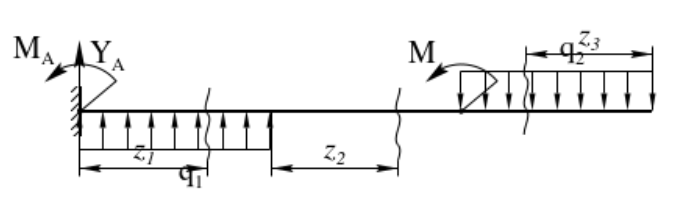 Рис. 2. Схема реакций1. Определение реакций опорСоставим уравнения статического равновесия.∑Fy = q1·2м - q2·2м + YA = 0;∑MA = M + q1·2м·1м - q2·2м·5м + MA = 0.Решение уравнений статики даёт следующие значения реакций:YA = 0;MA = 45кН·м.2. Построение эпюр внутренних силовых факторовУчасток №1 (0 ≤ z1 ≤ 2м)Qy = q1·z1;при z1 = 0; Qy = 0.при z1 = 2м; Qy = 12кН.Mx = -MA + q1·z12/2;при z1 = 0; Mx = -45кН·м.при z1 = 2м; Mx = -33кН·м.Участок №2 (0 ≤ z2 ≤ 2м)Qy = q1·2м = 12кН.Mx = -MA + q1·2м·(z2 + 1м);при z2 = 0; Mx = -33кН·м.при z2 = 2м; Mx = -9кН·м.Участок №3 (0 ≤ z3 ≤ 2м)Qy = q2·z3;при z3 = 0; Qy = 0.при z3 = 2м; Qy = 12кН.Mx = -q2·z32/2;при z3 = 0; Mx = 0.при z3 = 2м; Mx = -12кН·м.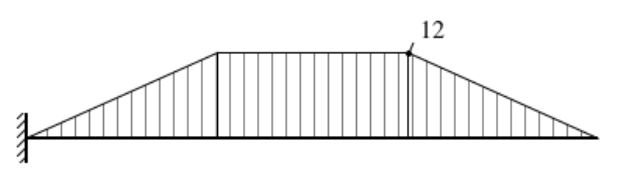 Рис. 3. Эпюра Qy, кН (поперечная сила)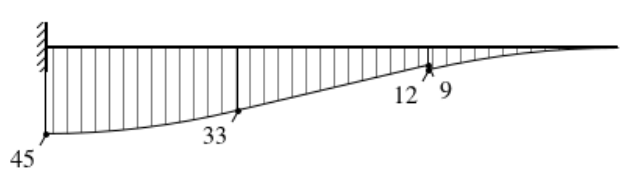 Рис. 4. Эпюра Mx, кН·м (изгибающий момент)Опасным сечением является сечение, где действует максимальный по модулю изгибающий момент Мmах =45 кНмОпределим размеры сечений. Условие прочности а.Для стали =140 МПа = 14 кН/см2Тогда Подбираем по ГОСТ 2620-83 (ДВУТАВРЫ СТАЛЬНЫЕ ГОРЯЧЕКАТАНЫЕ С ПАРАЛЛЕЛЬНЫМИ ГРАНЯМИ ПОЛОК) двутавр с номером профиля 26Б2 с Wх=356,6 см3Определить перемещения  (угловое и линейное) для свободного конца жестко закрепленной  балки.№a, мq, кН/мP, кНM, кНм[σ ],МПа23261,53,0140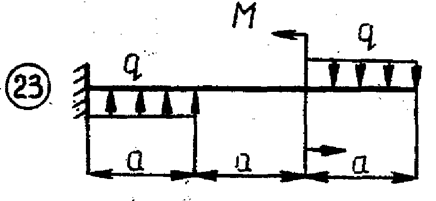 ФОРМА СЕЧЕНИЯ